INSCRIPTIONS SCOLAIRES – Année 2022/2023Date de la demande :__________________Monsieur LE MAIRE de CUXAC d’AUDEAutorise     N ’autorise pas   l’inscription de l’enfant ________________________________________ à l’école maternelle    élémentaire   de la ville de Cuxac d’AudeCe document ne constitue pas une inscription. Vous devez effectuer la démarche auprès de Madame La Directrice ou de Monsieur Le Directeur de l’école concernée.Le Maire,Grégory DELFOURENFANTNom prénom : __________________________________________________________Date de Naissance : ___/____/___ à ________________________ Département_____Genre : Masculin   	Féminin Ecole demandée :	Maternelle       	Primaire        Classe de ______________ Date de rentrée prévue_____ / _____ / _______FAMILLEAdresse : ____________________________________________________________________________________________________________________________________(Joindre un justificatif de domicile de moins de 3 mois)Nom prénom du père : ___________________________________________________    : _____________________________	: ________________________________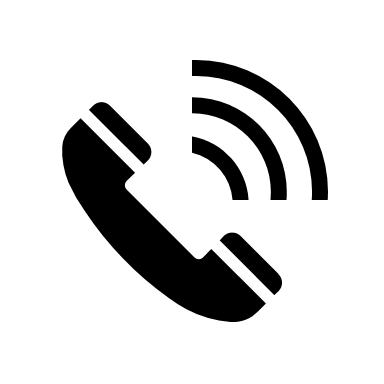 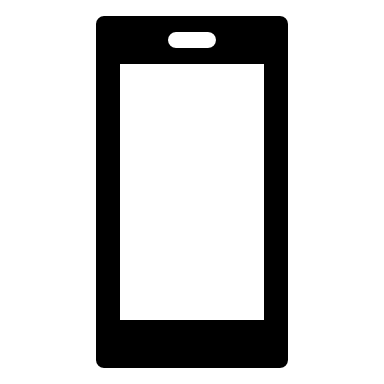 @ : ___________________________________________________________________Nom prénom de la mère : _________________________________________________    : _____________________________	: ________________________________@ : ___________________________________________________________________Nom prénom du représentant légal : ________________________________________    : _____________________________	: _______________________________@ : __________________________________________________________________Souhaitez-vous que votre numéro de téléphone soit enregistré sur le système d'alerte inondation MEDIALERT ? OUI		NON (Pour les enfants dont les parents ne sont pas domiciliés sur la commune, joindre la lettre d'accord de la mairie de résidence).Avez-vous déjà un autre enfant inscrit à :L’école maternelle	OUI	   NON            L’école élémentaire	OUI	   NON 